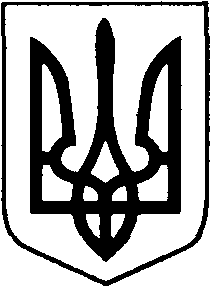 ВОЛОДИМИРСЬКА РАЙОННА ДЕРЖАВНА АДМІНІСТРАЦІЯВОЛИНСЬКОЇ ОБЛАСТІВОЛОДИМИРСЬКА РАЙОННА ВІЙСЬКОВА АДМІНІСТРАЦІЯРОЗПОРЯДЖЕННЯ13 лютого 2023 року                       м.Володимир                                              №  10 Про затвердження графіка прийому громадянз особистих питань у Володимирській районній державній адміністраціїВолинської області Відповідно до статті 22 Закону України «Про звернення громадян», статті 38 Закону України «Про місцеві державні адміністрації:ЗАТВЕРДИТИ графік прийому громадян з особистих питань у Володимирській районній державній адміністрації Волинської області, що додається.ВИЗНАТИ таким, що втратило чинність, розпорядження голови районної державної адміністрації від 31 травня 2021 року №95 «Про затвердження графіка прийому громадян з особистих питань у Володимир-Волинській районній державній адміністрації Волинської області».Начальник    							               Юрій ЛОБАЧТетяна Михалюк  0982667994